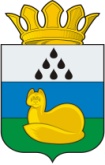 Администрация
Уватского муниципального районаИртышская ул., д.19, с. Уват, Тюменская обл., 626170	тел./факс +7 (34561) 28001 / 28002Выписка из акта № 2/15 от 02.03.2015 проведения плановой проверки деятельности администрации Уватского сельского поселения Уватского муниципального района по соблюдению требований законодательства Российской Федерации о закупках и иных нормативных правовых актов Российской ФедерацииНа основании плана проведения проверок органа, уполномоченного на осуществление контроля в сфере закупок товаров, работ, услуг для обеспечения муниципальных нужд Уватского муниципального района на первое полугодие 2015 года, распоряжения администрации Уватского муниципального района № 10-рх от 03.02.2015 «Об образовании инспекции и проведении плановой проверки» проведена плановая проверка деятельности заказчика администрация Уватского сельского поселения Уватского муниципального района по соблюдению законодательства Российской Федерации и иных нормативных правовых актов о контрактной системе в сфере закупок.Предмет проверки: - осуществление закупок способом у единственного поставщика (исполнителя, подрядчика);- осуществление закупок путем проведения торгов и запроса котировок; - определение поставщиков (исполнителей, подрядчиков) путем проведения торгов, запроса котировок, осуществление закупок и заключение контрактов в проверяемом периоде 2014 года;- осуществление закупок у субъектов малого предпринимательства и социально ориентированных некоммерческих организаций в 2014 году;- соблюдение сроков направления сведений в реестр контрактов о заключенных (измененных) контрактах, об исполнении (расторжении) контрактов;- отчеты заказчиков;- муниципальные заказы, находящиеся на стадии размещения;- размещение на официальном сайте плана-графика размещения заказов на 2015 год.Проверяемый период: с 01.01.2014 по 31.12.2014Проверка проводилась инспекцией в период с 16.02.2015 по 26.02.2015.При проведении плановой проверки в деятельности администрации Уватского сельского поселения Уватского муниципального района выявлены нарушения требований:- статьи 21 Федерального закона от 05.04.2013 № 44-ФЗ «О контрактной системе в сфере закупок товаров, работ, услуг для государственных и муниципальных нужд», а именно: в плане-графике информация о закупках размещена не в соответствии с требованиями совместного Приказа Минэкономразвития РФ и Федерального казначейства № 544/18н от 20.09.2013.В связи с тем, что выявленные нарушения предусматривают административную ответственность в соответствии с ч.1.4 ст.7.30 Кодекса РФ об административных правонарушениях, указанные материалы проверки переданы в уполномоченный на осуществление контроля в сфере закупок орган исполнительной власти Тюменской области – Комитет по контролю в сфере закупок Тюменской области.